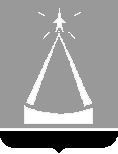 ГЛАВА  ГОРОДСКОГО  ОКРУГА  ЛЫТКАРИНО  МОСКОВСКОЙ  ОБЛАСТИПОСТАНОВЛЕНИЕ___26.03.2020_______  №  __179-п___________г.о. ЛыткариноО внесении изменений в Порядок составления и утверждения плана финансово-хозяйственной деятельности муниципальных  бюджетных и автономных учреждений городского округа ЛыткариноВ соответствии с подпунктом 6 пункта 3.3 статьи 32 Федерального закона от 12.01.1996  № 7-ФЗ «О некоммерческих организациях», руководствуясь  приказом  Министерства финансов  Российской Федерации  от 31.08.2018 № 186н                             «О Требованиях к составлению и утверждению плана финансово-хозяйственной деятельности государственного (муниципального) учреждения», с целью приведения муниципальных нормативных правовых актов городского округа Лыткарино  в соответствие с действующим законодательством, постановляю: Внести изменения в Порядок составления и утверждения плана финансово-хозяйственной деятельности муниципальных бюджетных и автономных учреждений городского округа Лыткарино, утвержденный постановлением Главы городского округа Лыткарино от 03.02.2020 №48-п, изложив Приложение №1 в новой редакции (прилагается).Опубликовать  настоящее постановление  в средствах массовой информации  и  на официальном сайте города Лыткарино в сети Интернет. Настоящее постановление вступает в силу с 01.04.2020 года.4.	Контроль за исполнением настоящего постановления возложить на заместителя Главы Администрации городского округа Лыткарино Ивашневу М.В.                           Е.В.Серёгин